Протокол заседания жюри краевого конкурса экологических плакатов и рисунков«Водное богатство» КГАНОУ «Краевой Центр Образования»Повестка дня1. Выборы председателя и секретаря жюри конкурса2. Определение победителей конкурса Присутствующие: 1. Мартынова Наталья Владимировна – кандидат педагогических наук, доцент кафедры Дизайн, декоративно-прикладное искусство и этнокультуры; директор Академии современного искусства и дизайна ТОГУ, член Союза дизайнеров России;  2. Коростелева Екатерина Юрьевна - педагог дополнительного образования КГАОУ ДО «Центр развития творчества детей (РМЦ)»;3. Алейникова Елена Валерьевна – Отличник Общего образования, Патриот России, член Союза Художников Дальневосточного регионального отделения РФ, учитель МХК;4. Белаш Алена Николаевна – учитель высшей категории по изобразительному искусству, методист КГАНОУ КЦО;5. Багдасарян Лиана Манвеловна – художник-оформитель КГАНОУ КЦО, педагог дополнительного образования по компьютерному дизайну6. Ден Дарья Александровна – педагог дополнительного образования КГАНОУ КЦО. Рассмотрение вопроса повестки дня № 1Выступали: Багдасарян Лиана Манвеловна предложила кандидатуруМартыновой Натальи Владимировны – председателя жюри, кандидатуру Коростелевой Екатерины Юрьевны – секретаря жюри, кандидатуру Алейниковой Елены Валерьевны, Белаш Алены Николаевны– члены, Ден Дарья Александровны – члена жюри. Проголосовали: единогласно.Решение: выбрать председателем жюри конкурса – Мартынову Наталью ВладимировнуРассмотрение вопроса повестки дня № 2Решение: Согласно Положению краевого конкурса экологических плакатов и рисунков«Водное богатство» распределить места:в номинации «Изобразительное творчество»подноминация «Живопись»:возрастная категория 5-7 лет 1 место – Глухов Степан, 7 лет, ИЗО, живопись, «Рыбки в море», МБУ ДОД ДЮЦ г. Вяземский2 место – Карпов Роман, 7 лет, ИЗО, живопись, «Рыбки Кои любят чистую воду», МАУДО ЦЭВД «Отрада», г. Хабаровск2 место – Синогейкин Роман, 6 лет, ИЗО, живопись, «Морское царство», МАУ ДО ЦДТ «Радуга талантов», г. Хабаровск3 место – Ивко Григорий, 5 лет, ИЗО, живопись, «Осьминог», МКУК «КДЦ» c Краснореченское3 место – Макаренко Кристина, 7 лет, ИЗО, живопись, «Подводное царство», МАДОУ «Детский сад комбинированного вида № 27», г. Хабаровск3 место – Лынова Эмилия, 5 лет, ИЗО, живопись, «Подводный мир», МАУ ДО ЦДТ «Радуга талантов», г. ХабаровскНаградить дополнительным дипломом в номинации «Свой взгляд»:– Ярош Анастасия,5 лет, ИЗО, живопись, «Царица болот», МАУ ДО ЦДТ «Радуга талантов», г. Хабаровсквозрастная категория 8-10 лет 1 место – Клементьева Алиса, 8 лет, ИЗО, живопись, «Рыбы в скафандрах», МБОУ СОШ 85, г. Хабаровск2 место – Семёнова Юлия, 8 лет, ИЗО, живопись, «Не разрушайте сказку», МАУДО ЦДТ «Гармония», г. Хабаровск 3 место – Пресс Юлия, 10 лет, ИЗО, живопись, «Раки на отмели», МБОУ ЦДТ «Паллада» г. Советская Гавань3 место – Ивлева Екатерина, 9 лет, ИЗО, живопись, «Как рыбы водоём отчищали», МБОУ СОШ 85, г. Хабаровск3 место – Добрынина Кира 	ИЗО, живопись, «Богиня воды», МАУ ДО  ЦРТДиЮ г. Хабаровска3 место – Варламова Александра, 9 лет, ИЗО, живопись, «Очистительное сооружение для воды», МБОУ СОШ 85, г. ХабаровскНаградить дополнительным дипломом в номинации «Свой взгляд»:– Ваганова Софья, 9 лет, ИЗО, живопись, «Морские жители», МАУ ДО ДЮЦ Поиск, г. Хабаровск   – Токарская Альбина, 10 лет, ИЗО, живопись, «Морская палитра», МБОУ ЦДТ «Паллада» г. Советская Гавань– Гаршина Дарья, 10 лет, ИЗО, живопись, «Подводная фотосессия», МАОУ Гимназия №4, г. Хабаровск  – Костюк Богдан,8 лет, ИЗО; живопись, «Затонувший корабль», МБОУ СОШ № 5 п. Маговозрастная категория 11-13 лет 1 место – Дмитриева София, 12 лет, ИЗО, живопись, «Амурские просторы», МКУК «КДЦ» c Краснореченское 2 место – Свердлова Юлия, 11 лет, ИЗО, живопись, «Мы против мусора», МАУДО ЦЭВД «Отрада», г. Хабаровск3 место – Шадрина Дарья, 11 лет, ИЗО, живопись, «Сельдь атлантическая», МБОУ ЦДТ «Паллада» г. Советская Гавань3 место – Сидорова Ангелина, 11 лет, ИЗО; живопись, «Весеннее половодье», МАУДО Центр внешкольной работы, с. Троицкое3 место – Флюг Виолетта, 12 лет, ИЗО, живопись, «На свободу!», МАУ ДО ЦДТ «Радуга талантов», г. ХабаровскНаградить дополнительным дипломом в номинации «Свой взгляд»:– Фонтош Настя, 12 лет, ИЗО, живопись, «Утиная семейка», МБОУ ЦДТ «Паллада» г. Советская Гаваньвозрастная категория 14-17 лет 1 место – нет2 место – нет3 место – Родкина Елизавета, 14 лет, ИЗО, живопись, «Серебрянка», МБОУ ЦДТ «Паллада» г. Советская Гавань3 место – Верховых Полина, 14 лет, ИЗО, живопись, «Я люблю свой край родной и Амур с большой волной», МКОУ ДО ДШИ НМР  3 место – Макеева Александра, 15 лет, ИЗО, живопись, «Щука-злюка», КГКОУ Школа-интернат №5, г. ХабаровскНаградить дополнительным дипломом в номинации «Свой взгляд»:– Таскаева Анастасия, 14 лет, ИЗО, живопись, «Серое настроение» , МАУДО ЦДТ «Гармония», г. Хабаровскподноминация «Графика»:возрастная категория 5-7 лет1 место – нет2 место – Волкотрубова Вера, 7 лет, ИЗО, графика, «Не губите нас!», КГАОУ ДО ЦРТД ЦХЭР, г. Хабаровск2 место – Ащеулова Рада, 7 лет, ИЗО, графика, «Мир воды» МБОУ ООШ №9, с.п. «Поселок Софийск» Верхнебуреинского муниципального района3 место – Наседкина Полина, 7 лет, ИЗО, Графика, «Наш дом – планета Земля», МАДОУ «Детский сад комбинированного вида № 27», г. Хабаровск3 место – Байдурова Надежда,7 лет, ИЗО, графика, «Амур», КГБОУ «Школа - интернат № 2», г. ХабаровскНаградить дополнительным дипломом в номинации «Свой взгляд»:– Гладких Максим, 7 лет, ИЗО, графика, «Журавль», КГБОУ «Школа - интернат № 2», г. Хабаровсквозрастная категория 8-10 лет 1 место – Пятовская Светлана, 9 лет, ИЗО, графика, «Песня озер», МАУДО ДЮЦ «Сказка», г. Хабаровск2 место – Сульдина Ирина, 9 лет, ИЗО, графика, «Непрощенный гость», МАУДО ДЮЦ «Сказка», г. Хабаровск2 место – Фасхутдинова Алина, 9 лет 	ИЗО, графика, «Красота подводного мира», МБУ ДОД ДЮЦ г. Вяземский3 место – Мухортова Кристина, 10 лет, ИЗО, графика, «Многообразие подводного мира», МАУДО ДЮЦ «Сказка», г. Хабаровск3 место – Папуша Алиса, 10 лет, ИЗО, графика, «Болотная красавица», МАУДО ДЮЦ «Сказка», г. Хабаровск3 место – Пенкина Алиса, 9 лет, ИЗО, графика, «Ночная рыбалка», МБУ ДОД ДЮЦ г. Вяземский3 место – Веселко Даниил, 10 лет, ИЗО, графика, «Вода- источник жизни», КГБОУ «Школа-интернат №6», г. Хабаровск 3 место – Бессмертная Николь, 10 лет, ИЗО, графика, «Водное богатство», КГБОУ «Школа-интернат №6», г. Хабаровск 3 место – Иванова Дарья, 10 лет, ИЗО, графика, «Кувшинки», КГКОУ «Школа-интернат №9», р.п. Переяславка, район имени Лазо возрастная категория 11-13 лет 1 место – Моисеева Елизавета, 11 лет, ИЗО, графика, «Жизнь в аквариуме», МАУДО ДЮЦ «Сказка», г. Хабаровск2 место – Сун Елизавета, 12 лет, ИЗО, графика, «Фея туч и дождей», МАУДО ДЮЦ «Сказка», г. Хабаровск2 место – Сафронова Екатерина,13 лет, ИЗО, графика, «Вода - колыбель жизни», МАУ ДО ЦДТ «Радуга талантов», г. Хабаровск3 место – Тарасова Диана, 11 лет, ИЗО, графика, «На болоте», МАУ ДО ЦВР «Планета взросления», г. Хабаровск3 место – Багинский Руслан, 11 лет, ИЗО, графика, «Береги природу», КГКОУ «Школа-интернат №9», р.п. Переяславка, район имени Лазо3 место – Еременко Валерия, 11 лет, ИЗО, графика, «Из глубин», МАУДО ДЮЦ «Сказка», г. Хабаровсквозрастная категория 14-17 лет 1 место – Варзугина Анастасия, 17 лет, ИЗО, графика, «Сохраним наше богатство», МБУ ДО «Детская школа искусств №1», г. Советская Гавань2 место – Казакова Анна,17 лет, ИЗО, графика, «Подводное царство», МАУ ДО ЦВР «Планета взросления», г. Хабаровск3 место – Дёмин Руслан, 17 лет, ИЗО, графика, «Чистая вода – природы красота», МАУ ДО ЦВР «Планета взросления», г. Хабаровск3 место – Марков Георгий, 15лет, ИЗО, Графика, «Мир под водой», КГКОУ Школа-интернат №5, г. Хабаровск3 место – Чуна Егор, 15 лет, ИЗО, графика, «Наша жизнь», КГБОУ «Школа-интернат №6», г. Хабаровск Наградить дополнительным дипломом в номинации «Свой взгляд»:– Тягло Виктория, 14 лет, ИЗО, графика, «Подводный мир», КГБОУ «Школа-интернат №6», г. Хабаровск в номинации «Экологический плакат»:возрастная категория 5-7 лет Нет участников в данной возрастной категориивозрастная категория 8-10 лет 1 место – Штейн Амалия, 9 лет, Экологический плакат, «Мы защитим Планету», МАУДО ЦЭВД «Отрада», г. Хабаровск2 место – Цыганкова Анастасия, 8 лет, Экологический плакат, «Жизнь в воде», МАОУ НОШ «Открытие», г. Хабаровск  3 место – Глаголева Юлия, 8 лет, Экологический плакат, «Берегите природу!», МАУДО ЦЭВД «Отрада», г. Хабаровск 3 место – Горшенина Елизавета, 10 лет, Экологический плакат, «Берегите воду!», МКУК «КДЦ» c Краснореченское Наградить дополнительным дипломом в номинации «Свой взгляд»:– Ащеулова Лада, 8 лет, Экологический плакат, «Береги свою планету, МБОУ ООШ №9, с.п. «Поселок Софийск» Верхнебуреинского муниципального района– Захаров Дима, 10 лет, Экологический плакат, «Не загрязняйте водоёмы», КГКУ «Детский дом №8», г. Комсомольск-на-Амуревозрастная категория 11-13 лет 1 место – Югай Светлана, 12 лет, Экологический плакат, «Мы за чистую воду», МАУДО ЦЭВД «Отрада», г. Хабаровск2 место – Кравчук Лилия, 11 лет, Экологический плакат, «Вода-чудесный дар природы», МАУ ДО ДЮЦ Поиск, г. Хабаровск   2 место – Дунаева Злата, 11 лет, Экологический плакат, «Я хочу быть чистой!», МАУДО ЦЭВД «Отрада», г. Хабаровск3 место – Овцова Вероника, 11 лет, Экологический плакат, «Вода — это жизнь», МАУ ДО ДЮЦ Поиск, г. Хабаровск   3 место – Мальцева Юлия, 11 лет, Экологический плакат, «Водное богатство», КГКОУ Школа-Интернат №3, г. Хабаровск  Наградить дополнительным дипломом в номинации «Свой взгляд»:– Михалицына Арина, 11 лет, Экологический плакат, «Спасите наши души!», МАУ ДО  ЦРТДиЮ г. Хабаровска– Корнилова Олеся, 13 лет, Экологический плакат, «Вода наполняет жизнь», КГКУ «Детский дом №8», г. Комсомольск-на-Амуре– Пономарева Екатерина, 12 лет, Экологический плакат, «Следы», КГКОУ Школа-Интернат №3, г. Хабаровск  возрастная категория 14-17 лет 1 место – Лукашева Полина, 14 лет, Экологический плакат, «Спаси!», МАУДО ЦДТ «Гармония», г. Хабаровск2 место – Бессонова Дарья, 17 лет, Экологический плакат, «Take care of the water», КГКУ «Детский дом №8», г. Комсомольск-на-Амуре3 место – Братанова Зинаида, 16 лет, Плакат, «Берегите нас», КГБОУ «Школа-интернат №6», г. Хабаровск Номинация «Рисунок на компьютере»:возрастная категория 5-7 лет 1 место – нет2 место – нет3 место – Холодцова Есения, 7 лет, Рисунок на компьютере, «Загрязнение воздуха», МАУ ДО ДЮЦ «Импульс», г. Хабаровсквозрастная категория 8-10 лет 1 место – Брагинская Ангелина, 10 лет, Рисунок на компьютере, «Круговорот воды», МАУДО ДЮЦ «Сказка», г. Хабаровск2 место – Ланг Полина, 10 лет, Рисунок на компьютере, «Корабль», МАУ ДО ЦВР «Планета взросления», г. Хабаровск2 место – Дьяченко Яков, 10 лет, Рисунок на компьютере, «Водопад в моем двое», МАУ ДО «Народные ремесла», г. Хабаровск2 место – Тухватуллин Ренат, 8 лет, Рисунок на компьютере, «На море», МАОУ НОШ «Открытие», г. Хабаровск  3 место – Синяков Артем, 10 лет, Рисунок на компьютере, «На лодке по Амуру», МАУ ДО ЦВР «Планета взросления», г. Хабаровск3 место – Купцов Кирилл, 10 лет, Рисунок на компьютере, «В море синем, рыбка золотая», МАУ ДО «Народные ремесла», г. Хабаровск3 место – Щербатых Ира, 9 лет, Рисунок на компьютере, «Сказка», МАОУ НОШ «Открытие», г. Хабаровск  3 место – Каргальский Сережа, 9 лет, Рисунок на компьютере, «Берегите жизнь», КГАНОУ «Краевой центр образования», г. Хабаровск3 место – Каргальский Сережа, 9 лет, Рисунок на компьютере,	«Берегите жизнь», КГАНОУ «Краевой центр образования», г. Хабаровск  Наградить дополнительным дипломом в номинации «Свой взгляд»:-   Кельбах Алиса, 10 лет	Рисунок на компьютере, «Дельфин», МАОУ НОШ «Открытие», г. Хабаровск - Костин Федя, 9 лет, Рисунок на компьютере, «Море», МАОУ НОШ «Открытие», г. Хабаровск  - Карпов Ярослав, 9 лет, Рисунок на компьютере, «Вода – это жизнь», КГАНОУ «Краевой центр образования», г. Хабаровск- Григорьев Денис, 9 лет, Рисунок на компьютере, «Подводный мир», КГАНОУ «Краевой центр образования», г. Хабаровск- Карпов Ярослав, 9 лет,	Рисунок на компьютере, «Вода – это жизнь», КГАНОУ «Краевой центр образования», г. Хабаровск  - Григорьев Денис, 9 лет, Рисунок на компьютере, «Подводный мир», КГАНОУ «Краевой центр образования», г. Хабаровск  возрастная категория 11-13 лет 1 место – Шошина Арина, 13 лет, Рисунок на компьютере, «Водное богатство», МАУДО ДЮЦ «Сказка», г. Хабаровск2 место – Разиева Муниса, 12 лет, Рисунок на компьютере, «Лотосы», МАУ ДО «Народные ремесла», г. Хабаровск2 место – Евстафьева Кира, 11 лет, Рисунок на компьютере, «Медузы», МАОУ НОШ «Открытие», г. Хабаровск  3 место – Петрова Диана, 11 лет, Рисунок на компьютере, «Широка река», МАУ ДО ЦВР «Планета взросления», г. Хабаровск3 место – Грешилова Инесса, 12 лет, Рисунок на компьютере, «Озеро Дуссе-Алинь», МАУ ДО «Народные ремесла», г. Хабаровск3 место – Воронков Матвей, 11 лет, Рисунок на компьютере, «Вода в природе», МАУ ДО «Народные ремесла», г. Хабаровсквозрастная категория 14-17 лет Нет участников в данной возрастной категорииНоминация «Анимация» возрастная категория 5-7 лет 1 место – нет2 место – нет3 место – Гвак Маргарита, 6 лет, Анимация, «Рыбки-детки, мамина радость», МАУДО ДЮЦ «Сказка», г. Хабаровсквозрастная категория 8-10 лет Нет участников в данной возрастной категориивозрастная категория 11-13 лет 1 место – нет2 место – нет3 место – Таловский Андрей, 13 лет, Анимация, «Вода-основной компонент планеты»МБОУ СОШ с. Ракитноевозрастная категория 14-17 лет Нет участников в данной возрастной категорииНаградить сертификатом участника:1. МАУДО ЦДТ «Гармония», г. ХабаровскЧередниченко Полина, 13 лет, ИЗО, живопись, «Унылый пейзаж» 2. МАУДО ЦЭВД «Отрада», г. Хабаровск Борисенкова Екатерина, 9 лет, Экологический плакат, «Не загрязняйте воду» 3. МАУ ДО ДЮЦ Поиск, г. Хабаровск   Краевская Виктория, 8 лет, ИЗО, живопись, «Безмятежный залив», Попик Виктория, 8 лет, ИЗО, графика, «На морском дне», 4. МАУ ДО ЦВР «Планета взросления», г. ХабаровскЮсупова Эльза, 11 лет, ИЗО, живопись, «Морское утро, Давыдова-Загоруй Дана, 8 лет, ИЗО, живопись, «Морской бриз», Павлова Ангелина, 12 лет, ИЗО, живопись, «Утро в Антарктиде»,Дорошенкова Ева, 11 лет, ИЗО, графика, «Радужные рыбки», Ли Кристина, 8 лет, ИЗО, живопись, «Рассвет над морем», Будков Ярослав, 9 лет	ИЗО, живопись, «Море и фрегат», Гудкова Дарья, 8 лет, ИЗО, живопись, «Озеро и цапли», Глотова Дарья, 9 лет, ИЗО, живопись, «Подводный мир», Карпов Руслан, 7 лет, ИЗО, живопись, «Озеро с лотосами», Коткова Полина, 13 лет, ИЗО, графика, «Озеро лотосов», Макаревич Кирилл, 10 лет, ИЗО, живопись, «На набережной», 5. МАУ ДО «Народные ремесла», г. ХабаровскВласова Виктория, 8 лет, ИЗО, живопись, «Прогулка по воде» Корнюшина Алиса, 11 лет, ИЗО, живопись, «Радость на болоте»Бочкова Валерия, 10 лет, ИЗО, живопись, «Болото»Гейкер Мария, 9 лет, ИЗО, живопись, «Природа Дальнего Востока»6. МАУДО ДЮЦ «Сказка», г. ХабаровскЛевша Милана, 10 лет, ИЗО, графика, «Морские ворота»Сысуева София, 12 лет, ИЗО, живопись, «Просторы Байкала»Сун Елизавета, 12 лет, ИЗО, графика, «Малая речушка - Каменушка»Дубошина Елизавета, 12 лет, ИЗО, живопись, «Морские дороги»Былков Денис, 13 лет, ИЗО, живопись, «В Амуре»7. МАУ ДО ЦРТДиЮ г. ХабаровскаСаёраева Ибодат,	ИЗО, живопись, «Водопад»Гоголева Дарина, 8 лет, Экологический плакат, «Купание запрещено!»Чудопалова Виктория, 10 лет	ИЗО, графика, «В бухте «Спокойствия»Катихлиев Рамазан, 6 лет, ИЗО, графика, «В морских просторах»Агафонова Мария, 8 лет, ИЗО, графика, «Морские звезды»8. КГАОУ ДО ЦРТД ЦХЭР, г. ХабаровскВеселко Даниил, 10 лет, ИЗО, графика, «Не засоряйте реки!»9. МБОУ ЦДТ «Паллада» г. Советская ГаваньШаронова Дарья, 12 лет, ИЗО, живопись, «Тюлень крабоед,  Дзюменко Вика, 11 лет, ИЗО, графика, «Пираты морских глубин»10. МБУ ДОД ДЮЦ г. ВяземскийВероца Юлия 8 лет, ИЗО, графика, «Рыбное изобилие»Лис Зоя, 9 лет, ИЗО, живопись, «Заповедное озеро»Сорокина Элина 10 лет, ИЗО, графика, «Лесное озеро»Сухарева Елизавета, 7 лет, ИЗО, живопись, «Подводный мир»11. МБОУ СОШ с. РакитноеДемидов Дмитрий, 10 лет, ИЗО, живопись,» Аксолотли подводного мира»12. МБОУ СОШ п. Кофровский  Таисия Жильцова 9 лет, ИЗО, живопись, «Черепаха» Анна Ивко, 8 лет	, ИЗО, живопись, «Бычки» 13. МАОУ Гимназия №4, г. Хабаровск  Чекомасов Тихон, 8 лет, ИЗО, живопись,	«Тайны моря» Саяпина София, 9 лет, ИЗО, живопись, «Опасный гость» 14. МБОУ ДОД ЦДТ п. МагоБылина Анна,10 лет, ИЗО, живопись, «Горное озеро», Даньярова Малика, 10 лет, ИЗО, живопись, «Вода для жизни», Мавровская Милана, 8 лет, ИЗО, графика, «Морские просторы», Семенова Алина, 10 лет, ИЗО, живопись 	«Янтарный берег», Шадрина Анастасия, 7 лет, ИЗО, живопись, «Путешествие по морю», 15. МБОУ СОШ № 5 п. МагоМавровская Милана, 8 лет, ИЗО; графика, «Подводная сказка», Черненко Максим, 9 лет, ИЗО; графика, «Подводный мир», Галкин Атрем, 9 лет, ИЗО; живопись, «Осетровое царство», Семенова Алина, 10 лет, ИЗО; живопись, «Медвежья охота», Кичаева Карина, 9 лет 	ИЗО; живопись, «Погружение на морское дно», 16. МБУ ДО ЦРТДЮ, с. Новый Мир  Назарова Анна, 10 лет, ИЗО, графика, «Жизнь на болоте»,Антонюк Софья, 17 лет, ИЗО, графика, «Цапля – важная носатая»,17. МБОУ СОШ с.п. «Село Лончаково», Бикинский районМакарова Василина, 13 лет, ИЗО; живопись, «Капельки жизни»18. МАУДО Центр внешкольной работы, с. ТроицкоеНиконова Екатерина, 8 лет, ИЗО; живопись, «Голубое озеро» Талеркин Артемий, 13 лет, ИЗО; живопись, «Птицы пролетают19. МБОУ ООШ №3, г. Вяземский  Фёдорова Ирина, 8 лет, ИЗО; живопись, «Чудесный водопад»,20. МБОУ ООШ №9, с.п. «Поселок Софийск» Верхнебуреинскогомуниципального районаТюменцева Мария, 8 лет, ИЗО, графика, «Вода – это жизнь!»Недвига Вячеслава, 14 лет, ИЗО, графика, «Живая вода, Батырханов Николай, 10 лет, Экологический плакат,	«Спасем нашу планету!»Кириллов Захар, 7 лет, ИЗО, живопись, «Озеро Медвежье»21. МКОУ ДО ДШИ НМР  Курпатенко Елена, 16 лет, ИЗО, живопись, «Солнечный день на Амуре»Ярцева Елизавета,17 лет, ИЗО, живопись, «Ранняя весна» Ноздреватых Елизавета, 14 лет, ИЗО, живопись, «Порт на реке Амур» Медведева Аглая, 12 лет, ИЗО, живопись, «Амур весной»22. МКУК «КДЦ» c КраснореченскоеФедотовская Софья, 15 лет, ИЗО, живопись, «Подводный мир»Бойченко Артур, 9 лет, ИЗО, графика, «Обитатели Амура. Белуга» 23. МАДОУ «Детский сад комбинированного вида № 27», г. ХабаровскМанташова Виктория, 6 лет, ИЗО, живопись, «Здравствуйте!»Попова Алина, 6 лет, ИЗО, живопись, «Знакомство»Аушева Валерия, 6 лет, ИЗО, Графика, «Все в наших руках»24. КГБОУ «Школа - интернат № 2», г. ХабаровскБондаренко Дмитрий, 13 лет, ИЗО, графика, «Обитатели Амура», Сычёва Мария,13 лет, ИЗО, живопись, «На дне водоёма»,Герасименко Татьяна,12 лет	ИЗО, живопись	«Осётр», Белова Светлана,12 лет	, ИЗО, графика, «В музее ТИНРО», Банщиков Леонид, 7 лет, ИЗО, живопись, «Амурский сом»Тельманов Егор, 7 лет, ИЗО, живопись, «Краснокнижный сом Солдатова»Проценко Есения, 10 лет, ИЗО, графика, «Цапля на болоте»Жураков Роман, 8 лет, ИЗО, графика, «Водное богатство»Кузьменко Макар, 12 лет, ИЗО, живопись, «Лотосы»25. КГКОУ Школа-Интернат №3, г. Хабаровск  Марина Дарья, 14 лет, ИЗО, графика, «Исчезающая красота»Александра, 12 лет, ИЗО, живопись, «Берегите воду», Бурмаков Алексей, 11 лет, ИЗО, живопись, «Берегите воду», Кузьменко Руслана, 10 лет, ИЗО, живопись, «Берегите воду»26. КГБОУ «Школа-интернат №6», г. Хабаровск Золотова Злата, 14 лет	ИЗО, графика, «Любитель чистой воды». Меркулов Тимофей, 13 лет, Плакат, «Водные процедуры дельфинов» Захаров Денис, 14 лет, ИЗО, графика, «Родное богатство» Травиничева Анастасия, 14 лет, ИЗО, графика, «Наш мир» Заварзин Артём, 8 лет, ИЗО, живопись, «Водные богатства» Галушкина Римма, 11 лет, ИЗО, живопись, «Водное богатство» Никитченко Олег, 9 лет, ИЗО, графика, «Водное богатство» Молчанова Ксения, 11 лет, ИЗО, графика	, «Водное богатство» 27. КГКОУ «Школа-интернат №9», р. п. Переяславка, район имени Лазо Диева Анастасия, 11 лет, ИЗО, живопись, «Морские друзья» Дума Валерия, 9 лет, ИЗО, графика	«Маяк» Куксов Александр, 9 лет, ИЗО, графика, «Пальма»Корниенко Виктор, 9 лет, ИЗО, графика, «Дельфины» Кусков Алексей, 11 лет	, ИЗО, графика, «На дне морском»  Писарев Кирилл, 9 лет, ИЗО, графика, «Закат» Терехина Настя, 9 лет, ИЗО, графика, «Мечта о море» Сиротин Анатолий, 9 лет, ИЗО, живопись, «Быстрая река» Чуманов Андрей, 7 лет	ИЗО, живопись, «Водопад» 28. МАУ ДО ЦДТ «Радуга талантов», г. ХабаровскМухаметшинова Мирослава, 5 лет, ИЗО, живопись, «Водный друг», Островерхова Алиса, 6 лет, ИЗО, живопись, «Водный житель», Баишева Алина, 12 лет, живопись, ИЗО, живопись, «Всем нужна чистая вода» Абраамян Ангелина, 11 лет, ИЗО, графика, «Сохраним многообразие видов!» Асташина Ирина, 8 лет, ИЗО, графика, «Лягушачье болото», Тихонова Дарья, 10 лет, ИЗО, живопись,	«Не вреди!»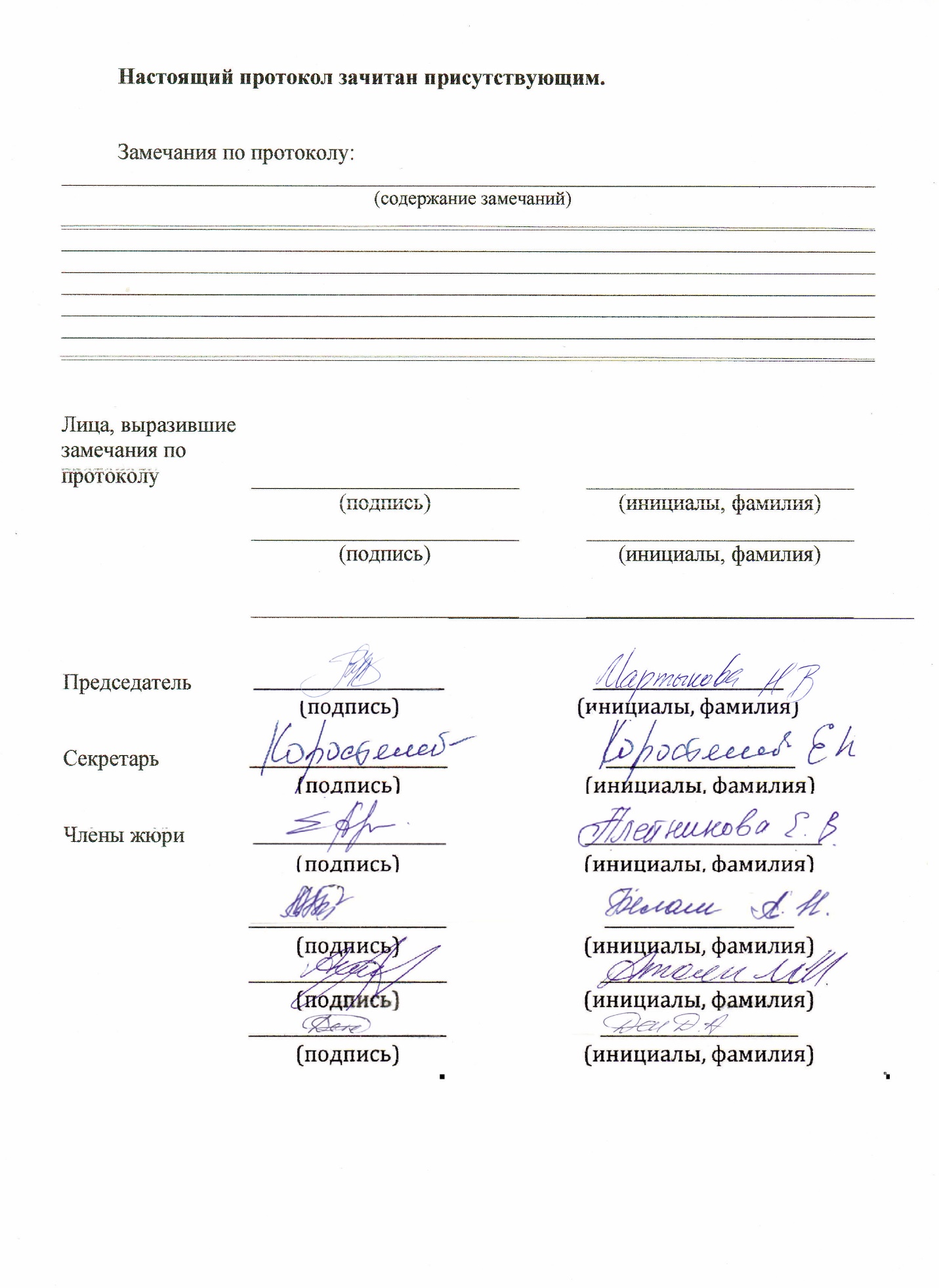 “21”мая2021           года(число)(число)(число)(месяц)(год)